 START MODEL FLOWCHART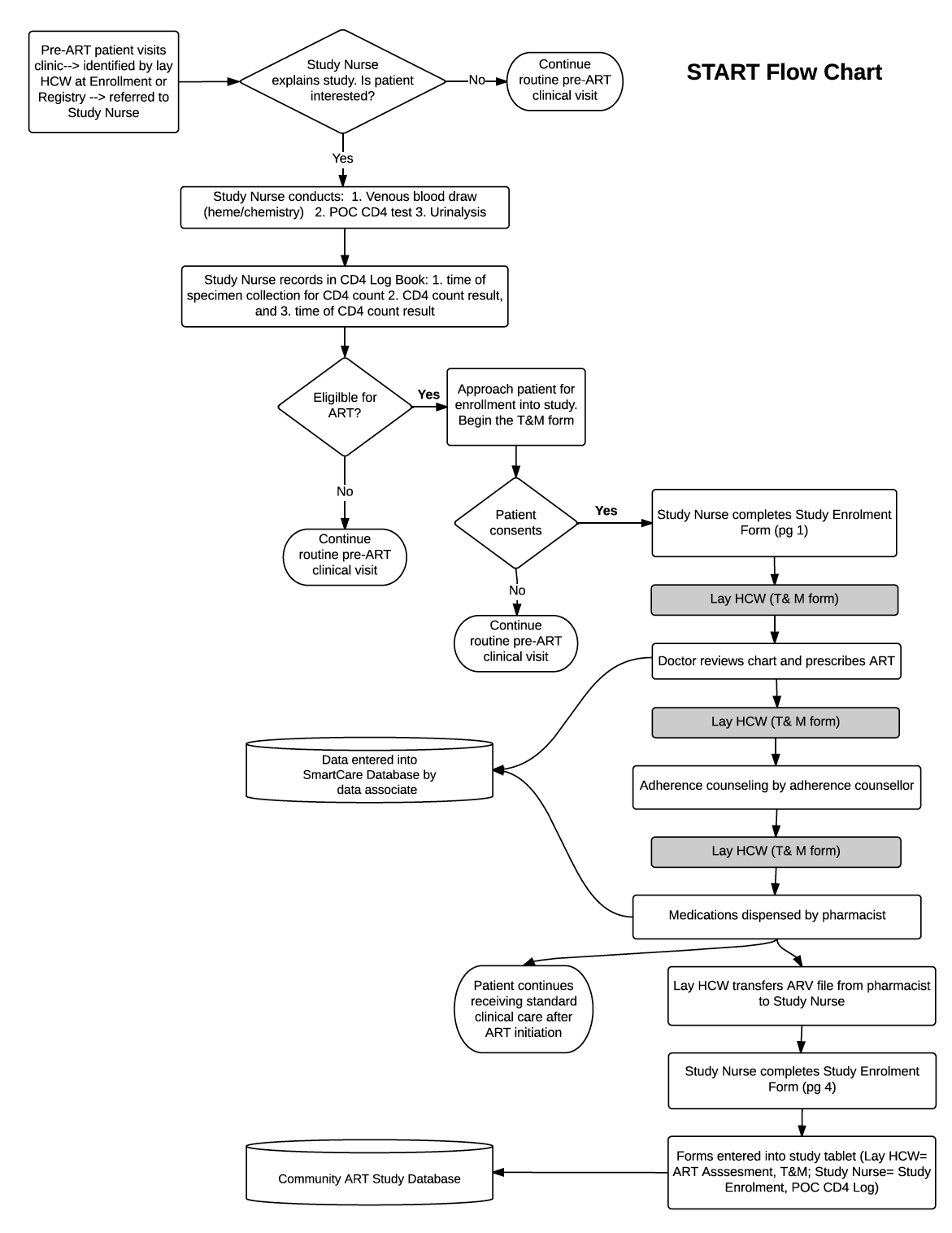 Clinic Name: _______________________________________________________START Enrollment FormPart 1: GeneralSTART Model11.0 Time & Motion FormSTART Time & Motion FormPlease enter information here when you perform tasks during the workday. Do not complete from memory at the end of the day.Clinic Name: __________________________________Patient First Name: _____________________________Patient Surname: _______________________________ART ID: ________________________________________Section C. cART InitiationPatient understands steps to developing a successful treatment plan?                                                                                                           □ Yes □ NoPatient understands the importance of knowing their ART medication regimen?                                                                                         □ Yes □ NoPatient understands possible drug side effects?                                                                                                                                                   □ Yes □ NoPatient understands that taking ART is life-long and they should not stop without consulting a doctor?                                                 □ Yes □ NoPatient understands how resistance can be prevented                                                                                                                                       □ Yes □ No13.0 START Assessment Form: Guide to Expected Respondent Answers Section A: Enrollment Assessment1. What is HIV?HIV is a virus that attacks the bodyIt damages your ability to fight germs and diseaseThe virus makes many copies of itself every day if you are not on treatmentWithout treatment people progress from no symptoms to minor illness to severe life-threatening illness and death2. What is AIDS?AIDS occurs when the body is overcome by the HIV virus and becomes weak due to other illnessesHIV causes AIDS months to years after infection3. How is HIV spread?Unprotected sex is the most common methodSharing needles or blood contaminated sharp objects (razors, knives, etc.)Mother to child either before, during or after delivery (in the womb, during delivery, or while breastfeeding)Infected body fluids in contact withSoft moist skin in the mouth, nose, vagina or rectumCuts in the skinTraditional beliefs that facilitate HIV transmission (sexual cleansing, wet nursing, dry sex, pre-coital pubic shaving with shared razor, etc.)HIV is NOT spread through sharing food or utensils, touching, kissing, mosquitoes, or curses4. How can HIV be prevented? Using condoms when engaging in sexual contactAbstaining from sexKnowledge of sexual partner’s HIV statusBeing faithful to your one partner/spouseBecoming circumcised if an HIV negative male (can reduce risk of transmission) Taking ARVs perfectly and using condoms when engaging in sexual contact5. Why is it important to disclose HIV status?Sharing your test results with someone you trust who can support you is associated with better success in managing HIVYour family should become a source of support and help in your treatment of HIVNotifying your sexual partner so they can be tested also can help stop HIV spread6. What are CD4 cells?The immune system works in your body to fight infections and keep you healthyCD4 cells are the “soldiers” of your immune system armyCD4 cells recognize germs in your body, and they work with other cells to destroy themHIV attacks and destroys your CD4 cellsWhen CD4 cells are destroyed by HIV, the immune system does not know how to fight germs7. What is viral load?Viral load is the amount of HIV virus in the bloodThe lower the amount of HIV virus in the blood the betterCD4 cells are the “soldiers” of your immune system armyCD4 cells recognize germs in your body, and they work with other cells to destroy themHIV attacks and destroys your CD4 cellsWhen CD4 cells are destroyed by HIV, the immune system does not know how to fight germsWhen the amount of HIV virus increases, eventually you don’t have enough CD4 cells to fight HIV and other germs that enter your body, and you progress to AIDS8. What are the benefits of starting ART?Starting HIV treatment before you become sick and have AIDS will make it easier to lower the HIV virus in your blood and increase your CD4 cells fasterIt will also make the potential side effects from treatment easier to tolerateIt will prevent you from developing more serious infections, and improve your chance of living a normal life with HIVSection B: ART Eligibility 1. What is ARV?ARV stands for Anti-Retro Viral ARVs are medicines that help control the HIV virus in the bloodART is Anti-Retroviral Therapy, and refers to the combination of ARVs which are used to fight HIV2. Who should start ART?You cannot always tell by looking at someone if they need ARTEven if you look and feel healthy, your immune system may already be weakened (low CD4 cell count), and you may benefit from starting ART to prevent you from getting sickYou should start ART if you are experiencing illnesses or your immune system is weakened (low CD4 cell count)An HIV+ person does not always need to start ART immediately, and some people may have no illnesses and a healthy immune system (high CD4 cell count) and can delay ART, but should remain in care with regular follow up3. What other considerations are there to understand before starting ART?Several considerations are associated with success when starting ARTDisclosing your status to someone that you trust is associated with better success on ARTIdentifying a treatment supporter or buddy that can help you with ART is very importantIdentifying linkages to the community through home based care, treatment support groups, and other community services will help you be more successful with your treatmentDiscussing fears and questions with your health care team membersAlways keeping a supply of medication with you and so that you never run outHeavy drinking of alcohol and depression can lower your adherence and reduce your success when taking ART4.  Is starting ART an emergency? Starting ART is an individual decision and one is not forcedThose who are already sick with AIDS will need ART, however starting ART is never an emergencyOpportunistic Infections and other illnesses should be identified and treatment started before starting ARTARVs may cause side effects, however most people tolerate ART well, and specific potential side effects will be discussed prior to starting ART5.  What are the benefits of starting ART?ART increases the CD4 cell countART allows the body to better fight infections by restoring the immune systemA healthy immune system will lead to fewer hospitalizationsART can allow you to live longer so that you can care for your children and familyART can help you gain weight, feel more energetic, and improve your sexuality (sexual health?)ART can decrease the risk of transmitting HIV to others6. How does resistance occur?Resistance can occur when you miss doses of your medicine or take them incorrectly. The HIV virus uses this chance to make more and more different copies of itself that are so different that your medicines stop workingResistance can also occur if you get infected with an HIV virus that is already resistant to the medications that you are taking, or if you get re-infected with a resistant HIV virus to the medications that you are taking (always practice safe sex to avoid infection or re-infection)7. How can resistance be prevented? You can prevent resistance through perfect adherencePerfect adherence requires a patient to take their medicines every day at the right time and in the right way (dose and combination)It also means always collecting your medicines on time so that you never run out of ART, and making sure that you take them when travelling away from home (funerals, holidays, other emergencies) or while away at work (miners, truck drivers, etc.)8. Why is it important to have perfect adherence? The best way to live a long life with HIV is to keep the first ART combination working as long as possibleWhen ART is not taken properly, the virus can change (viral mutation) and then the medicines stop working and resistance has developedOnce resistance occurs, it is NOT reversible and will last foreverWhen resistance develops you are no longer able to fight the HIV in your body and you risk getting sick and dyingIt will then become necessary to find a different combination of ART medicines to treat your HIV virus. The second ART combination may not work as well as the first ART combination and it may have more side effects, and can also be very expensiveWithout perfect adherence, eventually you run the risk of having no treatment options for HIVSection C. ART Initiation 1. Patient understands steps to developing a successful treatment plan?Keep all scheduled appointments and pharmacy refillsMake sure the health facility knows how to contact you and your buddy (up to date phone numbers and address) and contact your health care facility or provider for any problems with medications (side effects, lost medicine, unable to make appointment, etc.) or new illnessesUse a defined schedule for taking your ARVs and use helps such as calendars, pill boxes, or checklist to ensure that doses are not missedInvolve family members or a treatment supporter (buddy) in your care and keep them up to date with your progressStay active with good nutrition and exercisePlan for emergencies before they happen (rainy season, floods, funerals, holidays, lost medicine) so that you do not run out of medicationDo not STOP your medicines without discussing with a health care providerDo not take other herbal or over the counter medicines without discussing with your health care provider2. Patient understands the importance of knowing their ART medication regimen?Know the names of the medicines and how they are to be takenKnow the potential side effects and what to do if they occurKnow about potential drug interactions between your medicines3. Patient understands possible drug side effects? Common side effects include:  diarrhea, abdominal pain, nausea, vomiting, rashPatient understands possible side effects and to return to the doctor if they persist 4. Patient understands that taking ART is life-long and they should not stop without consulting a doctor?Patient realizes that ART is life-long and that taking medication daily as prescribed by their doctor is the way to live a healthy and productive life with HIVThe patient understands that the medication will make them feel better, but this is not a reason to stop taking their medication at any point Dried Blood Spot (DBS) Viral Load Log BookDried Blood Spot (DBS) Viral Load Log BookClinic Name: _______________________________________________________ART IDPatient First NamePatient SurnameDate (DD/MM/YY)Time specimen collection for POC CD4 started(HH:MM)POC CD4 test resultTimePOC CD4 test result recorded (HH:MM)1.Which model is patient being enrolled into? CAG UAG Fast-Track START2.Date of enrollment (DD/MM/YY): __ __/__ __/__ __3.Enrolled by: 4.Clinic Name: 5.Patient First Name: 6.Patient Surname:7.ART ID: 8.Sex (M/F): 9.Date of Birth (DD/MM/YY): __ __/__ __/__ __10.Patient Mobile Number 1: 11.Patient Mobile Number 2: Please complete this section on the day of enrollment AFTER patient has left the clinic for the day. Use the clinic chart to complete these questions.1.Date of HIV Diagnosis (DD/MM/YY): __ __/__ __/__ __2. Was patient already enrolled in pre-ART before today?   Yes   Go to question 2a No    Skip to question 32. 2a. If the answer to question 2 is yes, please indicate the date and value of the last CD4 count:2. Date of last CD4 count (DD/MM/YY):  __ __/__ __/__ __2.  Last CD4 Count: _____________3.Current WHO STAGE (as listed on today’s clinical visit form): I II III IV4.Does the patient currently have an acute opportunistic infection (based on review of today’s clinical visit form or discussion with the ART provider)? Yes  No5.Was ART dispensed today? Yes  NoDATE(DD/MM/YY)TIME(HH:MM)Clinician visit started(Completed by Lay HCW)Clinician visit ended(Completed by Lay HCW)Adherence Counseling started (Completed by Lay HCW)Adherence Counseling ended(Completed by Lay HCW)ART dispensed(Completed by Lay HCW)12.0 ART Assessment Form12.0 ART Assessment FormClinic Name: _______________________________________ART ID:  ___________________________________________Patient First Name: __________________________________Patient Surname: ___________________________________Date (DD/MM/YY):  |__|__|/|__|__|/|__|__|Clinic Name: _______________________________________ART ID:  ___________________________________________Patient First Name: __________________________________Patient Surname: ___________________________________For all sections assess whether patient understands following points after interacting with counselorSection A.  Enrollment and Assessment For all sections assess whether patient understands following points after interacting with counselorSection A.  Enrollment and Assessment For all sections assess whether patient understands following points after interacting with counselorSection A.  Enrollment and Assessment For all sections assess whether patient understands following points after interacting with counselorSection A.  Enrollment and Assessment For all sections assess whether patient understands following points after interacting with counselorSection A.  Enrollment and Assessment For all sections assess whether patient understands following points after interacting with counselorSection A.  Enrollment and Assessment What is HIV?What is HIV?What is HIV?What is HIV?What is HIV?□ Yes □ NoWhat is AIDS?What is AIDS?What is AIDS?What is AIDS?What is AIDS?□ Yes □ NoHow is HIV spread?How is HIV spread?How is HIV spread?How is HIV spread?How is HIV spread?□ Yes □ NoHow can HIV be prevented? How can HIV be prevented? How can HIV be prevented? How can HIV be prevented? How can HIV be prevented? □ Yes □ NoWhy is it important to disclose HIV status?Why is it important to disclose HIV status?Why is it important to disclose HIV status?Why is it important to disclose HIV status?Why is it important to disclose HIV status?□ Yes □ NoWhat are CD4 cells? What are CD4 cells? What are CD4 cells? What are CD4 cells? What are CD4 cells? □ Yes □ NoWhat is viral load?What is viral load?What is viral load?What is viral load?What is viral load?□ Yes □ NoWhat are the benefits of starting ART?What are the benefits of starting ART?What are the benefits of starting ART?What are the benefits of starting ART?What are the benefits of starting ART?□ Yes □ NoSection B: cART EligibilitySection B: cART EligibilitySection B: cART EligibilitySection B: cART EligibilitySection B: cART EligibilitySection B: cART EligibilityWhat is ARV?                                                                                                                                                                                                                □ Yes □ NoWho should start ART?                                                                                                                                                                                               □ Yes □ NoWhat other considerations are there to understand before starting ART?                                                                                                      □ Yes □ NoIs starting ART an emergency?                                                                                                                                                                                  □ Yes □ NoWhat are the benefits of starting ART?                                                                                                                                                                   □ Yes □ NoWhat is resistance?                                                                                                                                                                                                     □ Yes □ NoHow does resistance occur?                                                                                                                                                                                      □ Yes □ NoHow can resistance be prevented?                                                                                                                                                                          □ Yes □ NoWhy is it important to have perfect adherence?                                                                                                                                                   □ Yes □ NoWhat is ARV?                                                                                                                                                                                                                □ Yes □ NoWho should start ART?                                                                                                                                                                                               □ Yes □ NoWhat other considerations are there to understand before starting ART?                                                                                                      □ Yes □ NoIs starting ART an emergency?                                                                                                                                                                                  □ Yes □ NoWhat are the benefits of starting ART?                                                                                                                                                                   □ Yes □ NoWhat is resistance?                                                                                                                                                                                                     □ Yes □ NoHow does resistance occur?                                                                                                                                                                                      □ Yes □ NoHow can resistance be prevented?                                                                                                                                                                          □ Yes □ NoWhy is it important to have perfect adherence?                                                                                                                                                   □ Yes □ NoWhat is ARV?                                                                                                                                                                                                                □ Yes □ NoWho should start ART?                                                                                                                                                                                               □ Yes □ NoWhat other considerations are there to understand before starting ART?                                                                                                      □ Yes □ NoIs starting ART an emergency?                                                                                                                                                                                  □ Yes □ NoWhat are the benefits of starting ART?                                                                                                                                                                   □ Yes □ NoWhat is resistance?                                                                                                                                                                                                     □ Yes □ NoHow does resistance occur?                                                                                                                                                                                      □ Yes □ NoHow can resistance be prevented?                                                                                                                                                                          □ Yes □ NoWhy is it important to have perfect adherence?                                                                                                                                                   □ Yes □ NoWhat is ARV?                                                                                                                                                                                                                □ Yes □ NoWho should start ART?                                                                                                                                                                                               □ Yes □ NoWhat other considerations are there to understand before starting ART?                                                                                                      □ Yes □ NoIs starting ART an emergency?                                                                                                                                                                                  □ Yes □ NoWhat are the benefits of starting ART?                                                                                                                                                                   □ Yes □ NoWhat is resistance?                                                                                                                                                                                                     □ Yes □ NoHow does resistance occur?                                                                                                                                                                                      □ Yes □ NoHow can resistance be prevented?                                                                                                                                                                          □ Yes □ NoWhy is it important to have perfect adherence?                                                                                                                                                   □ Yes □ NoWhat is ARV?                                                                                                                                                                                                                □ Yes □ NoWho should start ART?                                                                                                                                                                                               □ Yes □ NoWhat other considerations are there to understand before starting ART?                                                                                                      □ Yes □ NoIs starting ART an emergency?                                                                                                                                                                                  □ Yes □ NoWhat are the benefits of starting ART?                                                                                                                                                                   □ Yes □ NoWhat is resistance?                                                                                                                                                                                                     □ Yes □ NoHow does resistance occur?                                                                                                                                                                                      □ Yes □ NoHow can resistance be prevented?                                                                                                                                                                          □ Yes □ NoWhy is it important to have perfect adherence?                                                                                                                                                   □ Yes □ NoWhat is ARV?                                                                                                                                                                                                                □ Yes □ NoWho should start ART?                                                                                                                                                                                               □ Yes □ NoWhat other considerations are there to understand before starting ART?                                                                                                      □ Yes □ NoIs starting ART an emergency?                                                                                                                                                                                  □ Yes □ NoWhat are the benefits of starting ART?                                                                                                                                                                   □ Yes □ NoWhat is resistance?                                                                                                                                                                                                     □ Yes □ NoHow does resistance occur?                                                                                                                                                                                      □ Yes □ NoHow can resistance be prevented?                                                                                                                                                                          □ Yes □ NoWhy is it important to have perfect adherence?                                                                                                                                                   □ Yes □ NoSection D. Patient WillingnessSection D. Patient WillingnessSection D. Patient WillingnessSection D. Patient WillingnessSection D. Patient Willingness1. Is the patient willing to start ART at the present time?1. Is the patient willing to start ART at the present time?1. Is the patient willing to start ART at the present time?1. Is the patient willing to start ART at the present time?1. Is the patient willing to start ART at the present time?□ YesIf yes, what reasons does the patient give for being willing to start ART? (mark all that apply)Knowledge:I feel unwell and ART will make me healthy againI feel well and ART will keep me healthyIt is important to start ART quickly when you are sick to get healthy againPrioritization:ART will help me continue to workART will help me continue to take care of my familyART will minimize risks of giving HIV to my children through childbirthART can help me avoid putting others at risk for HIVShared commitment/access:This clinic will take care of me and wants to help meComing to clinic is well worth my time and effortI feel safer once I am on ARTMy spouse/partner is on therapyOther, specify: Shared commitment/access:This clinic will take care of me and wants to help meComing to clinic is well worth my time and effortI feel safer once I am on ARTMy spouse/partner is on therapyOther, specify: □ NoIf no, what reasons does the patient give for being unwilling to initiate ART today? (mark all that apply)Structural:Cannot return for follow-up because of transport costsCannot return for follow-up because work responsibilities   Cannot make a decision today because has to leave / left urgently for family/workHealth care delivery:Conflict with provider wants to seek care elsewhereUnhappy with clinic and wants to seek care elsewhere Psychosocial:Prefers spiritual or traditional treatment to ARTToo emotionally distressed to make decision or planIs intoxicated and unable to make a planDoes not accept HIV diagnosisFeels fine and does not want treatmentDoes not want to take indefinite treatmentStructural:Cannot return for follow-up because of transport costsCannot return for follow-up because work responsibilities   Cannot make a decision today because has to leave / left urgently for family/workHealth care delivery:Conflict with provider wants to seek care elsewhereUnhappy with clinic and wants to seek care elsewhere Psychosocial:Prefers spiritual or traditional treatment to ARTToo emotionally distressed to make decision or planIs intoxicated and unable to make a planDoes not accept HIV diagnosisFeels fine and does not want treatmentDoes not want to take indefinite treatmentFears potential side effects Initiating treatment would lead to risk of disclosure and family or community rejection Initiating treatment would lead to risk of disclosure and conflict with spouse / domestic violenceInitiating treatment would lead to risk of disclosure and loss of job or workOther, please specify: Comments:Comments:Comments:Comments:Comments:Date of Specimen Collection(DD/MM/YY)Time of Specimen Collection(HH:MM)ART IDPatient First NamePatient Surname